АКТ ЗАМЕНЫ.В общеобразовательных учреждениях в связи с морозной погодой произведена замена овощей свежих на консервированные. Замена произведена с учетом равноценной калорийности.Технолог по питанию:                                                   Кушнирюк Ю. А.      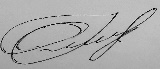 Заменяемый продуктЗамещающий продуктВыходБелкиЖирыУглеводыЭнер. ценностьОвощи свежие700,50,071,337,7Овощи консервированные7022,53,58,1